Департамент внутренней и кадровой политики Белгородской области Областное государственное автономное профессиональное образовательное учреждение «Корочанский сельскохозяйственный техникум»                                         Рабочая тетрадь                      для самостоятельной работы   студента   ___ группыФ.И.О. _______________________________________________________Учебная дисциплина:  ОУД.08. Физика Специальность (профессия) 36.02.01 «Ветеринария»Преподаватель:  Бакланов Д.А.Рассмотрено на заседании предметной (цикловой) комиссии Протокол № 1     от «___»___________2016г. Председатель предметной (цикловой) комиссии  ________Аннотация.Концепция стандартов третьего поколения базируется на необходимости организации внеаудиторной самостоятельной работы обучающихся как фактора, определяющего условия формирования общекультурных и профессиональных компетенций выпускников. Без устойчивых навыков к самостоятельному выполнению учебных заданий у выпускника вряд ли смогут сформироваться навыки системно-деятельностного характера, социального взаимодействия, самоорганизации.ФГОС нового поколения регламентируют требования сопровождения внеаудиторной самостоятельной работы методическим обеспечением и обоснования времени, затрачиваемого на ее выполнение. Поэтому методические рекомендации являются неотъемлемой частью организации внеаудиторной самостоятельной работы.Данная разработка составлена  в соответствии с ФГОС по специальностям  36.02.01 «Ветеринария».Методическое обеспечение содержит: набор заданий для организации самостоятельной работы обучающихся по физикеМетодическая разработка может быть использована другими образовательными учреждениями профессионального и дополнительного образования, реализующими образовательную программу среднего (полного) общего образования.Задания для  внеаудиторных самостоятельных работ и объемы времени                                      для студентов специальностиЗадание 1.

Подготовка рефератов «Физика в моей профессии»
в сообщении должны быть освещены следующие моменты- сущность понятия «Физика – наука о природе»;-  связь физики с другими предметами и дисциплинами;- необходимость и важность изучения предмета для будущей специальности.Задание 2  «Кинематика»Содержание задания: Решить задачи.Задачи на «3» - «4»1.Определить графически перемещение тела в следующих случаях:   А) спортсмен переплыл бассейн по прямой водной дорожке длиной  дважды туда и обратно;   Б) велосипедист проехал по прямой дорог  к западу, а затем, повернув обратно, проехал ещё  к востоку.2. Скорость материальной точки в течение 20 с увеличилась от нуля до 12 м/с. Определить ускорение.3. Какой путь пройдет автомобиль, за 10 с, двигаясь с ускорением 1,5 м/с, если начальная скорость была 12 м/с.4. Две капли воды одновременно отделились от крыши: первая – от ледяной сосульки; вторая – скатившись с конька крыши. В одно ли время упадут капли на землю?5. За какое время колесо, имеющее угловую скорость 4π рад/с, сделает 100 оборотов?Задачи на «4» - «5»1. Определить графически координаты движущегося тела в начальной, средней и конечной точках траектории, а также путь, пройденный телом, и перемещение тела в следующих случаях:   А) спортсмен переплыл бассейн по прямой водной дорожке длиной  дважды туда и обратно;   Б) велосипедист проехал по прямой дорог  к западу, а затем, повернув обратно, проехал ещё  к востоку.2. Автомобиль приближается к мосту со скоростью . У моста висит дорожный знак «10 км/ч». За 7 с  до въезда на мост водитель нажал на тормозную педаль, сообщив ускорение 2 м/с. С разрешаемой ли скоростью автомобиль въехал на мост?3. Поезд, движущийся после начала торможения с ускорением 0,4 м/с2 , через 25 с остановился. Найти скорость в момент начала торможения и тормозной путь.4. С какой высоты упало тело, если в последнюю секунду падения оно прошло ?5.Угловая скорость вращения лопастей колеса ветродвигателя 6 рад/с.Найти центростремительное ускорение концов лопастей, если линейная скорость концов лопастей 20 м/с.Задание 3
Подготовка реферата «Силы в природе»
В сообщении должны быть освещены следующие моменты :- определение силы, как физической величины;- классификация сил в природе;- формулы нахождения различных видов сил;- значение различных видов сил для природы, техники.- полезное и вредное действие силЗадание  4«Законы сохранения механической энергии»Содержание задания: Решить задачи.Какова кинетическая энергия космического корабля «Союз» массой 6,6 т, движущегося по орбите со скоростью 7,8 км/ч? Какова    потенциальная   энергия   ударной   части   свайного  молота  массой  3000 кг, поднятого на высоту 1 м?  Определите полную  механическую  энергию космического  корабля   массой 2 т, движущегося на высоте 300 км со скоростью 8 км/с. ускорение свободного падения принять равным 10 м/с2.Совершает ли Луна при своем движении вокруг Земли механическую работу? Объясните ответ.Задание 5

Подготовка реферата «М.В.Ломоносов – основоположник МКТ»
В реферате должны быть раскрыты следующие вопросы:
- жизнь и деятельность М.В. Ломоносова;- его вклад в развитие МКТЗадание 6 «Молекулярно-кинетическая теория»Задачи на «3» - «4»Определите массу молекулы кислорода.Газ медленно сжимают от первоначального объема   до  объема . Давление при этом повысилось до 3 •105 Па. Каким было первоначальное давление?Давление воздуха в камерах колёс велосипеда при температуре 10°С равно 0,2МПа. Каким станет давление при 47°С ?Начертить изохору идеального газа в координатах  P,VКакой объём займёт 1 кмоль газа при давлении 1,2 МПа и температуре 97°С?Задачи на «4» - «5»Найти число атомов в алюминиевом предмете массой .На рис.1 изображен график процесса в координатах PV. Изобразите данный процесс в   координатах V,T            Давление воздуха в автомобильной камере при температуре  -17°С было 150 кПа. Каким станет давление, если в результате длительного движения воздух нагрелся  до 37°С?Какова масса воздуха в комнате объемом 6,5•4,5•3 м3   при температуре 18°С и давлении 0,2 МПа7Водород при 15°С и давлении 1,33 105  Па занимает объём 2л. Газ сжали до объёма   и температуру повысили до 30°С. Каким стало давление?Задание 7Составление  таблиц «Изопроцессы и их графики»Задание 8Подготовка электронной презентации по темам: «Кипение», «Давление насыщенного пара»Задание 9Подготовка опорных конспектов по теме «Электризация»

Задание 10 Законы постоянного токаНа «3 - 4»В проводнике течет постоянный ток. За 30 минут протекает электрический заряд 1800 Кл. Определить силу тока. За какое время при этой силе тока протечет заряд 600 Кл.Какова длина нихромовой проволоки в резисторе, если при подключении его в сеть напряжением 120 В сила тока равна 2,4 А? Сечение проволоки .Четыре резистора с одинаковыми сопротивлениями, каждое из которых равно 4 Ом, соединены по приведенной ниже схеме. Определите полное сопротивление цепи.Найти работу тока в течение 2 мин и мощность тока, если сила тока 4 А, а напряжение на концах цепи 0,2 кВ.ЭДС элемента 2,4 В, а внутреннее сопротивление 0,3 Ом. Какую силу тока можно получить от этого элемента, если сопротивление внешней цепи равно 0,8 Ом?На «4 - 5»Определить сопротивление и длину никелиновой проволоки массой  и сечением .     2. Четыре  резистора с одинаковыми сопротивлениями, каждое из которых равно 4 Ом, соединены по приведенной ниже схеме. Определите полное           сопротивление цепи.Найти работу тока в течение 2 мин и мощность тока, если    сопротивление цепи 0,1 кОм, а напряжение на концах цепи 0,1 кВ.ЭДС батарейки карманного фонаря равна 6 В, её внутреннее сопротивление 0,5 Ом, сопротивление внешней цепи8,5 Ом. Найти силу тока в цепи и напряжение на зажимах батареи.К полюсам источника с ЭДС 2В и внутренним сопротивлением 0,8 Ом присоединен кусок никелиновой проволоки длиной  и сечением . Каково напряжение на зажимах источника?Задание 11
Изготовление обобщающей   таблицы «Природа тока в различных средах»
в таблице должны быть указаны следующие моменты:
- отличительные особенности электрического тока в различных средах;
- применение ;
- выполнение графического изображения таблицы

Задание 12
Подготовка сообщений по темам «Транзистор», «Диод»Задание 13
Решение задач
Задачи к на тему «Магнитное поле  тока»На «3 - 4»Определить направление магнитного поля и полюсы магнита, если магнитная стрелка установилась так, как показано на рисунке:Какая сила действует на провод длиной  в однородном магнитном Поле с магнитной индукцией 3,5 Тл, если ток в проводе 9А, а угол между направлением тока и линиями магнитной индукции 30̊ .В магнитное поле внесен проводник с током, направление которого      указано на рисунке. Каково направление силы Ампера, действующей на проводник?                                                              ВЭлектрон движется в вакууме со скоростью 3 Мм/с в однородном магнитном поле с индукцией 0,2 Тл. Чему равна сила, действующая на электрон, если угол между направлениями скорости электрона и направлением магнитной индукции равен 90̊ .Определить направление силы Лоренца, действующей на положительно заряженную частицу, влетевшую в магнитное поле в направлении, указанном на рисунке:Задачи на тему «Магнитное поле  тока»На «4 - 5»Каково направление магнитного поля тока, текущего в проводнике:Какова сила тока в проводе, если однородное магнитное поле с магнитной индукцией 4 Тл действует на его участок длиной  с силой 1,5 Н? Угол между направлением линий магнитной индукции и проводником 30̊ .  3.  В магнитное поле внесен проводник с током, направление которого      указано на рисунке. Каково направление силы Ампера, действующей    на проводник?                                                                 Электрон движется в вакууме в однородном магнитном поле с индукцией 6 мТл. Скорость электрона равна 10 Мм/с и направлена перпендикулярно к линиям индукции. Определить силу, действующую на электрон.5. Определить направление силы Лоренца, действующей на отрицательно заряженную частицу, влетевшую в магнитное поле в направлении, указанном на рисунке:Задание 14
Решение задач
Задачи на тему «Электромагнитная индукция»На «3 - 4»В контуре проводника магнитный поток изменился за 0,5 с на 0,15 Вб. Какова средняя скорость изменения магнитного потока? Определить ЭДС индукции.Какова индуктивность витка проволоки, если при токе 7 А создается магнитный поток 14 мВб? Определить энергию магнитного поля катушки, если индуктивность её 0,3 Гн и сила тока в ней 9 А.При помощи реостата равномерно  увеличивают силу тока в катушке со скоростью 50 А/с. Индуктивность катушки 150 мГн. Найти ЭДС самоиндукции.Определить направление индукционного тока в кольце, если магнит удаляется от него северным полюсом: На «4 - 5»Определить магнитный поток, пронизывающий плоскую рамку площадью  , если магнитная индукция равна 2,5 Тл, а вектор магнитной индукции образует с нормалью к этой площадке угол 90̊ .При равномерном изменении магнитного потока, пронизывающего контур проводника, на 0,8 Вб ЭДС индукции в контуре была равна     1,6 В. Найти время изменения магнитного потока. Найти силу тока в контуре, если сопротивление проводника равно 0, 3 Ом.3. При равномерном изменении в течение 0,1 с силы тока в катушке от 2 до 9 А в ней возникла ЭДС самоиндукции  28 В. Определить индуктивность катушки.4. Сила тока в катушке равна 8 А. При какой индуктивности катушки энергия её магнитного поля будет равна 12 Дж.5. Определить направление индукционного тока в кольце, если магнит вносят в  него южным полюсом:Задание 15.

Подготовить реферат на тему: «Звук»; «Интерференция механических волн», «Ультразвук»
в реферате должны быть освещены следующие моменты:
- что такое звук;
- источники звуковых волн;
- распространение звука в различных средах;
- влияние звуковых волн на здоровье человека.

Задание 169
Подготовить сообщение по теме «Польза и опасность электромагнитных волн»
- в сообщении должны быть отражены положительные и отрицательные стороны применения электромагнитных волн человеком Задание 17 
Решение задач
Задачи на тему «Геометрическая оптика»1. Под каким углом должен падать на границу раздела сред луч, идущий из воздуха в жидкость, чтобы угол преломления был в 2 раза меньше угла падения? Скорость света в жидкости 1,73×108 м/с.2. Угол падения луча из воздуха на стеклянную плоскопараллельную пластину толщиной 1 см  и показателем преломления 1,5 равен углу полного внутреннего отражения для этой пары сред. Найдите смещение луча в результате прохождения сквозь пластину. 3. Точечный источник света находится на расстоянии 15 см  от собирающей линзы и на расстоянии 15 см  от ее главной оптической оси. Фокусное расстояние линзы 10 см. Найдите расстояние от изображения до линзы и расстояние от изображения до главной оптической оси.4. В воздухе длина волны света 0,6 мкм. При переходе в стекло длина волны становится 0,42 мкм. Под каким углом α  свет падает на плоскую границу раздела воздух-стекло, если отраженный и преломленный лучи образуют прямой угол?5. На дне водоема глубиной 1,2 м  находится точечный источник света. Найдите наибольшее расстояние  от источника до тех точек на поверхности, где лучи выходят из воды. Показатель преломления воды 4/3.6. Предмет находится на расстоянии 1,8 м  от собирающей линзы. Найдите фокусное расстояние линзы, если изображение меньше предмета в 5 раз.Задание 18
Решение задачЗадачи на тему «Волновая оптика»1. Свет с длиной волны 0,5 мкм падает из воздуха на пленку с показателем преломления 1,25 и проходит к ней 9 мкм. Сколько длин волн укладывается на пути света в пленке? Частота света в воздухе и пленке одинакова.2. Длина волны красного света, испускаемого нагретыми парами калия в воздухе, равна 7,6· 10-7 м. Какова длина волны данного света в стекле? n ст = 1,5.3. Определить показатель преломления глицерина, если длина волны зеленого света в нем составляет 4 · 10-7 м при величине энергии фотона 3,3 · 10-19 Дж.4. 3а какое время свет проходит в воде расстояние 225 км? Показатель преломления воды 1,33, с 3·108 м/с.Задание 19
Подготовка сообщений по темам  «Свет – самое темное пятно в физике»- в сообщении должны быть отражены различные теории о природе света, а также его двойственная природа Задание 20
Решение задачЗадачи на тему «Квантовая оптика»Задание 21
Подготовить реферат по теме: «Строение атома», «Нильс Бор»«Задание 22

Подготовить реферат на тему: Подготовить реферат на тему: «Развитие атомной энергетики и проблемы экологии», «Спектральный анализ и его применение», «Ядерная энергетика – опасность для человечества? Уроки Чернобыля и Фукусимы»

в реферате должны быть освещены следующие моменты:
- понятие атомной энергии;
- получение атомной энергии:- использование атомной энергии в мирных целях:- влияние атомной энергии на окружающую среду и здоровье человекаЗадание 23. Подготовить презентации  на тему: «Солнце», «Наша Галактика»В презентациях должны быть освещены следующие моменты:
- строение Солнца и его атмосферы;- солнечная активность и её влияние на жизнь на Земле;- типы галактик;- структура нашей Галактики;- современные взгляды на строение и развитие Вселенной.« Утверждаю» Заместитель директора по учебной работе _____/__________________/ «___»________ 2016г.ИзопроцессОси координатОси координатОси координатИзопроцессP,VP,TV,T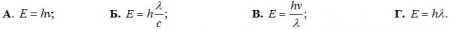 